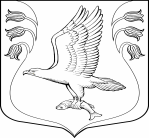 Администрация муниципального образования«Кузёмкинское сельское поселение»Кингисеппского муниципального районаЛенинградской областиПО С Т А Н О В Л Е Н И Е№ 60 от  20.04.2015г.                                                Об утверждении административного регламента по    предоставлению    муниципальной    услуги  «По признанию жилых помещений пригодными (непригодными) для проживания и жилого дома,  многоквартирного дома аварийным и подлежащим сносу или реконструкции»                    В связи с поступающими вопросами по приведению в соответствие муниципальных регламентов с Методическими рекомендациями, разработанными органами государственной власти Ленинградской области, администрация МО «Кузёмкинское сельское поселение»ПОСТАНОВЛЯЕТ:Утвердить административный регламент по предоставлению муниципальной услуги «По признанию жилых помещений пригодными (непригодными) для проживания и жилого дома,  многоквартирного дома аварийным и подлежащим сносу или реконструкции»Считать утратившим силу постановление администрации МО «Кузёмкинское сельское поселение» № 53 от 22.05.2012 года «Об утверждении административного  регламента по предоставлению муниципальной услуги «Признание жилых помещений пригодными (непригодными) для проживания»;Опубликовать настоящее постановление в средствах массовой информации и на официальном сайте администрации;Контроль за исполнением настоящего постановления оставляю за собой.Глава администрации МО«Кузёмкинское сельское поселение»                                                             Ю.А. ЭсминовичИсп. Алексеев И.В. 8(81375)682913 экз.